ПОСТАНОВЛЕНИЕ                                                                 КАРАР            № 3                                                                                04.10.2023г.О назначении схода граждан в населенном пункте Умяк Большешурнякского сельского поселения Елабужского  муниципального района Республики Татарстан по вопросу введения и использования средств самообложения граждан  В соответствии со ст. 25.1 Федерального закона от 06.10.2003  № 131-ФЗ «Об общих принципах организации местного самоуправления в Российской Федерации», Законом Республики Татарстан  от 28.07.2004 № 45-ЗРТ                   «О местном самоуправлении в Республике Татарстан»,  ст. 22  Устава муниципального образования Большешурнякское сельское поселение Елабужского  муниципального района Республики Татарстан                                             ПОСТАНОВЛЯЮ:1. Назначить на 09 часов 00 минут 08.11.2023г.  у д.№23 по ул. Октябрьская сход граждан по вопросу введения и использования средств самообложения в населенном пункте Умяк Большешурнякского сельского поселения Елабужского муниципального района Республики Татарстан.2. Утвердить вопрос, выносимый на сход граждан:    «Согласны ли вы на введение самообложения в сумме 1000 рублей с граждан, место жительства которых расположено в границах населенного  пункта Умяк Большешурнякского сельского поселения Елабужского муниципального района Республики Татарстан, достигших возраста 18 лет, за исключением инвалидов общего заболевания, ветеранов ВОВ и боевых действий, вдов участников ВОВ и боевых действий, многодетных семей, студентов очных отделений высших и средне-специальных (средне-профессиональных) учебных заведений, размер платежей для которых составляет 500 рублей, на решение следующих вопросов местного значения:-ремонт водопровода в н.п. Умяк;-поставка стенда участникам ВОВ                    «ЗА»                                                      «ПРОТИВ».     3. Настоящее постановление вступает в силу со дня его официального опубликования.Глава Большешурнякского сельского поселения                        Н.И. МельниковГЛАВА БОЛЬШЕШУРНЯКСКОГО СЕЛЬСКОГО ПОСЕЛЕНИЯ ЕЛАБУЖСКОГО МУНИЦИПАЛЬНОГОРАЙОНАРЕСПУБЛИКИ ТАТАРСТАН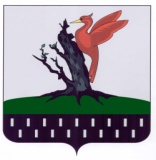 ТАТАРСТАН РЕСПУБЛИКАСЫАЛАБУГА  МУНИЦИПАЛЬРАЙОНЫ ОЛЫ ШУРНЯК АВЫЛ ҖИРЛЕГЕ  БАШЛЫГЫ